Zielonki–Parcela, 03.09.2020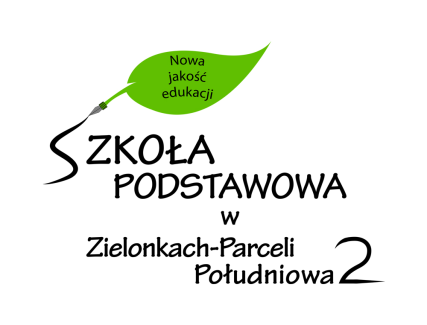 Tytuł programu: Szkolni Przyjaciele   nr dopuszczenia MEN: 813/3/2018 - 813/4/2018    Autor programu: E. Schumacher, I. Zarzycka, K. Preibisz-WalaWYMAGANIA EDUKACYJNE NA POSZCZEGÓLNE OCENY KLASYFIKACYJNE Z EDUKACJI POLONISTYCZNEJ DLA KLASY II d W ROKU SZKOLNYM 2020/2021Aleksandra HarabinZielonki-Parcela, 03.09.2020.rTytuł programu: Szkolni Przyjacielenr dopuszczenia MEN 813/3/2018 - 813/4/2018    Autor programu: prof. dr hab. J. HaniszWYMAGANIA EDUKACYJNE NA POSZCZEGÓLNE OCENY KLASYFIKACYJNE Z EDUKACJI MATEMATYCZNEJ  DLA KLAS II d W ROKU SZKOLNYM 2020/2021Aleksandra HarabinZielonki-Parcela, 03.09.2020 r..Tytuł programu: Szkolni Przyjacielenr dopuszczenia MEN: 813/3/2018 -   813/4/2018    Autor programu: E. Schumacher, I. Zarzycka, K. Preibisz -WalaWYMAGANIA EDUKACYJNE NA POSZCZEGÓLNE OCENY KLASYFIKACYJNE Z EDUKACJI TECHNICZNEJ DLA KLASY II d W ROKU SZKOLNYM 2020/2021Aleksandra HarabinZielonki-Parcela, 03.09.2020r.Tytuł programu: Szkolni Przyjacielenr dopuszczenia MEN: 813/3/2018 -   813/4/2018   Autor programu: E. Schumacher, I. Zarzycka, K. Preibisz -WalaWYMAGANIA EDUKACYJNE NA POSZCZEGÓLNE OCENY KLASYFIKACYJNE Z EDUKACJI SPOŁECZNEJ DLA KLASYII d W ROKU SZKOLNYM 2020/2021Aleksandra HarabinZielonki-Parcela, 03.09.2020r.Tytuł programu: Szkolni Przyjaciele    nr dopuszczenia MEN: 813/3/2018 -   813/4/2018    Autor programu: E. Schumacher, I. Zarzycka, K. Preibisz -WalaWYMAGANIA EDUKACYJNE NA POSZCZEGÓLNE OCENY KLASYFIKACYJNE Z EDUKACJI PRZRODNICZEJ DLA KLASY II d W ROKU SZKOLNYM 2020/2021Aleksandra HarabinFORMY EWALUACJI OSIĄGNIĘĆI Prace klasowe:a) będą przeprowadzane po większych działach;b) będą zapowiadane tydzień wcześniej wraz z zagadnieniami;c) będą przeprowadzane w formie pisemnej;d) oceny ze sprawdzianów będą podawane uczniom do 10 dni roboczych;e) źle napisany sprawdzian będzie można poprawić w ciągu dwóch tygodni;f) jeżeli uczeń opuścił pracę klasową z przyczyn losowych (np. dłuższa choroba), powinien ją napisać w ciągu dwóch tygodni od dnia powrotu do szkoły ustalając z nauczycielem termin poprawy, w innych przypadkach termin ustala sam nauczyciel;g) uczeń poprawia ocenę tylko raz;h) każda ocena z poprawkowej pracy klasowej wpisana jest do dziennika i brana pod uwagę do wystawienia oceny semestralnej lub rocznej.II Kartkówki:a) nauczyciel może przeprowadzić kartkówkę w dowolnym momencie;b) kartkówki będą miały formę pisemną;c) czas trwania od 5 min do 15 min;d) kartkówki nie muszą być zapowiedziane;e) kartkówki nie podlegają poprawie;f) dotyczyć będą zagadnień z ostatniego tematu;h) oceny z kartkówki nie można poprawić.III Aktywności dodatkowe:Na ocenę celującą będą miały wpływ dodatkowe aktywności – np. udział i zajmowanie wysokich miejsc w konkursach przedmiotowych, gminnych, ogólnopolskich.Obejmują pracę ucznia na lekcji, częste zgłaszanie się i udzielanie prawidłowych odpowiedzi, rozwiązywanie zadań dodatkowych i wykonywanie prac dodatkowych.KRYTERIA OCEN- 100%               punktów - znakomicie- od 90% - 99% punktów – bardzo dobrze- od 75% - 89%   punktów - dobrze- od 50% - 74%   punktów - wystarczająco- od 30% - 49%   punktów – słabo- poniżej 30 % -do   0% punktów – poniżej oczekiwańZ CZEGO UCZNIOWIE M.IN. OTRZYMUJĄ OCENY:za jednogodzinne prace klasoweza krótkie sprawdziany, tzw. kartkówki, pisanie ze słuchu, z pamięciza odpowiedzi ustne, recytacjeza prace pisemneza aktywność na lekcjioceny za prace dodatkoweoceny za prace domoweprowadzenie zeszytu przedmiotowego  inne formy sprawdzania wiedzy np. prezentacjeduży wpływ na oceny semestralne będą miały oceny za osiągnięcia w konkursach przedmiotowychDYKTANDA6p- bezbłędnie 5p- 2-3 błędy 4p– 4-6 błędów 3p- 7-9 błędów 2p- 10-11 błędów 1p- 12 i więcej błędówZASADY WGLĄDU W PRACE UCZNIAnauczyciel udostępnia i omawia z uczniem sprawdzoną i ocenioną pracę kontrolną w ciągu 10 dni roboczych od terminu jej odbycia się,omówioną i ocenioną pracę kontrolną nauczyciel udostępnia rodzicom na ich prośbę podczas zebrań lub spotkań indywidualnych.nauczyciel przechowuje prace kontrolne do końca danego roku szkolnego.KRYTERIA OCENIANIA ZACHOWANIA W KLASIE II W Szkole obowiązują ogólnie przyjęte zasady dobrego wychowania. Są one ujęte w statucie szkoły. Zachowania pożądane odnotowywane będą w dzienniku elektronicznym uwagą pozytywną (+1), a zachowania niepożądane uwagą negatywna z krótkim komentarzem (-1). W ocenie opisowej wychowawca określa zachowanie ucznia jako wzorowe, jeśli spełnia on następujące kryteria:a) jest koleżeński i pracowity;b) jest zawsze przygotowany do zajęć;c) systematycznie odrabia zadania domowe;d) bardzo chętnie wykonuje zadania na lekcji;e) jest aktywny na zajęciach;f) chętnie podejmuje i sam organizuje działania w zespole klasowym;g) szanuje kolegów i lubi pomagać innym;h) szanuje osoby z najbliższego otoczenia;i) odznacza się dużą kulturą osobistą i jego zachowanie jest wzorem dla innych uczniów;j) wkłada wysiłek w wykonane prace, które są estetyczne i dokładne;k) cechuje go duża odpowiedzialność, punktualność i zdyscyplinowanie;l) bierze udział w konkursach i zawodach sportowych.2. W ocenie opisowej wychowawca określa zachowanie ucznia jako właściwe, jeśli on spełnia następujące kryteria:a) potrafi współdziałać w grupie;b) jest zgodny i szanuje kolegów;c) kulturalnie zwraca się do kolegów i osób dorosłych.d) zachowuje się kulturalnie w szkole i na wycieczkach;e) jest grzeczny i uprzejmy;f) wkłada wysiłek w wykonywaną pracę;g) utrzymuje porządek w miejscu pracy;  h) czasami zapomina o odrobieniu zadania domowego;i) jest punktualny.3.W ocenie opisowej wychowawca określa zachowanie ucznia jako niezadowalające, jeśli on spełnia następujące kryteria:a) niechętnie podejmuje działania w grupie;b) jest niekoleżeński, konfliktowy i agresywny;c) jest niezdyscyplinowany;d) niechętnie podejmuje się wykonania poleconych prac;e) nie utrzymuje porządku w miejscu pracyf) jest niepunktualny;g) nie wykonuje poleceń nauczyciela;h) często zapomina o odrabianiu zadań domowych;Opracowanie: Aleksandra HarabinOcena punktowaNa ocenę opisową śródrocznąNa ocenę opisową rocznąPoniżej oczekiwań 1pOtrzymuje uczeń, który nie opanował koniecznych wiadomości i umiejętności objętych programem nauczania.Czytanie głośne Ma trudności z przeczytaniem prostych dwusylabowych wyrazów, zniekształca je lub w ogóle nie czyta. Tekstów dłuższych nie potrafi samodzielnie przeczytać.Ciche czytanie i rozumienie tekstu:Nie rozumie po cichu czytanego tekstu, samodzielnie nie potrafi wykonać żadnego polecenia.PisaniePrzepisuje tekst odwzorowując litera po literze, popełnia przy tym liczne błędy. Nie potrafi pisać z pamięci, nie zachowuje liniatury, kształtu liter i połączeń literowych, myli litery małe z wielkimi.Wypowiedzi ustne i pisemne: Nie potrafi skupić uwagi i wysłuchać cudzej wypowiedzi, nie potrafi wypowiedzieć się na określony temat lub wypowiada się niezgodnie z tematem. Ma bardzo ubogi zasób słownictwa, nie potrafi samodzielnie ułożyć pytania i udzielić prawidłowej odpowiedzi.Otrzymuje uczeń, który nie opanował koniecznych wiadomości i umiejętności objętych programem nauczania, nie potrafi rozwiązać zadań o podstawowym stopniu trudności oraz nie wykazuje chęci współpracy z nauczycielem.Czytanie głośneCzyta sylabizując wyrazy i krótkie 3- 4 wyrazowe zdania.Ma problemy z rozumieniem treści.Ciche czytanie i rozumienie tekstu:Ma problemy w rozumieniu samodzielnie czytanego po cichu tekstu, polecenia wykonuje z pomocą nauczyciela.PisaniePrzepisuje tekst bardzo niestarannie w wolnym tempie. W pisaniu z pamięci popełnia bardzo liczne błędy, opuszcza litery i wyrazy, nie stosuje zasad ortograficznych. W nauce oczekuje systematycznej pomocy.Wypowiedzi ustne i pisemne: Ma problemy ze skupieniem uwagi podczas słuchania wypowiedzi innych, nawet z pomocą nauczyciela nie wypowiada się na określony temat.  Ma bardzo ubogi zasób słownictwa.Słabo 2pOtrzymuje uczeń, który ma braki w wiadomościach i umiejętnościach objętych programem nauczania, ale braki te nie uniemożliwiają dalszego kształcenia.Czytanie głośne:Czyta sylabami, głoskami, popełnia liczne błędy. Nie rozumie treści samodzielnie czytanych krótkich tekstów.Błędnie dokonuje analizy i syntezy słuchowej wyrazu.Ciche czytanie i rozumienie tekstu:Ma duże trudności z cichym czytaniem i rozumieniem tekstu, oczekuje pomocy nauczyciela przy wykonywaniu poleceń związanych z pracą z tekstem/ popełnia bardzo dużo błędów. Po samodzielnym przeczytani tekstu nie potrafi prawidłowo   odpowiedzieć na pytania.  Pisanie:Przepisuje teksty, odwzorowując litera po literze. Pisząc z pamięci popełnia liczne błędy, opuszcza lub dodaje litery, myli litery o podobnym kształcie, nie zachowuje kształtu liter i połączeń literowych, myli wielkie litery z małymi.  Układa zdania z rozsypanki wyrazowej tylko z pomocą nauczyciela. Wypowiedzi ustne i pisemne:Ma problemy ze skupieniem uwagi na wypowiedziach innych.Nie potrafi samodzielnie ułożyć poprawnego pod względem językowym zdania, wykazuje ubogi zasób słownictwa, wypowiada się pojedynczymi wyrazami. Czeka na wsparcie, dodatkowe wyjaśnienia, powtórzenie pytania. Wygłasza wiersz z pamięci z pomocą nauczyciela.Otrzymuje uczeń, który ma braki w wiadomościach i umiejętnościach objętych programem nauczania, ale braki te nie uniemożliwiają dalszego kształcenia. Rozwiązuje z pomocą nauczyciela typowe zadania o niewielkim stopniu trudności, często powtarzające się w procesie nauczania.Czytanie głośne:Czyta wyrazami krótkie teksty, ma problemy z rozumieniem treści. Zazwyczaj poprawnie dokonuje analizy i syntezy słuchowej wyrazu.Ciche czytanie i rozumienie tekstu:Ma trudności z cichym czytaniem i rozumieniem tekstu. Oczekuje pomocy przy wykonywaniu   poleceń związanych z tekstem. Po samodzielnym przeczytaniu tekstu z pomocą nauczyciela odpowiada na proste pytania.Pisanie:Pisze wolno, niestarannie, pisząc z pamięci popełnia liczne błędy, nie stosuje zasad ortograficznych.  Poprawnie przepisuje proste teksty. Układając zdania z rozsypanki wyrazowej potrzebuje pomocy nauczyciela.Wypowiedzi ustne i pisemne:Ma problemy ze skupieniem uwagi na wypowiedziach innych, wypowiada się niechętnie na określony temat pojedynczymi słowami/ odpowiada na pytania nauczyciela wyrazami. Ma trudności z poprawnym ułożeniem pytania do tekstu i udzieleniem prawidłowej odpowiedzi. Posiada mały zasób słownictwa i wiedzy ogólnej. Sygnalizuje napotkane trudności.Wygłasza wiersz z pamięci z pomocą nauczyciela.Wystarczająco        3p    Otrzymuje uczeń, który opanował podstawowe wiadomości i umiejętności ujęte w programie nauczania, posiada proste umiejętności pozwalające rozwiązywać z pomocą nauczyciela typowe zadania.Czytanie głośne:Krótkie teksty czyta poprawnie w wolnym tempie, wyrazami lub zdaniami,   Ciche czytanie i rozumienie tekstu:
Potrafi w wolnym tempie, po cichu przeczytać tekst, ale ma problemy z rozumieniem treści. Przy odpowiedzi na pytania dotyczące tekstu czasami potrzebuje pomocy nauczyciela.Pisanie:Pisze w wolnym tempie, mało starannie, zachowuje kształty liter, ale nie zawsze stosuje właściwe połączenia i proporcje. Przy przepisywaniu, pisaniu z pamięci oraz ze słuchu popełnia liczne błędy.Wypowiedzi ustne i pisemne:Wypowiada się wyrazami lub krótkimi zdaniami pojedynczymi. Z pomocą nauczyciela buduje dłuższe wypowiedzi ustne i pisemne. Dokonuje analizy i syntezy słuchowo- wzrokowej wyrazów. Buduje wyrazy z rozsypanki sylabowej. Rozpoznaje samogłoski i spółgłoski. Zna różnice między głoska a literą. Wygłaszając wiersze z pamięci popełnia nieliczne pomyłki.  Otrzymuje uczeń, który ma braki w wiadomościach i umiejętnościach objętych programem nauczania, ale braki te nie uniemożliwiają dalszego kształcenia. Rozwiązuje z pomocą nauczyciela typowe zadania o niewielkim stopniu trudności, często powtarzające się w procesie nauczania.Czytanie głośne:Czyta płynnie teksty zbudowane z wyrazów opracowanych w toku zajęć.Ciche czytanie i rozumienie tekstu:
Czyta w wolnym tempie, po samodzielnym przeczytaniu tekstu odpowiada na proste pytania.Pisanie:Pisze czytelnie, płynnie wyrazy i krótkie zdania, uwzględnia właściwy kształt liter, poprawnie je łączy, właściwie rozmieszcza w liniaturze. Zna wybrane zasady ortograficzne, ale nie zawsze potrafi je zastosować podczas samodzielnego pisania.Wypowiedzi ustne i pisemne:Wypowiada się płynnie i wyraźnie, mówi poprawnie pod względem artykulacyjnym. Budując 4-5 zdaniowe wypowiedzi ustne, stara się przestrzegać poprawności językowej. Sprawnie dokonuje analizy i syntezy wzrokowo- słuchowej wyrazów. Układa zdania z rozsypanek sylabowych. Wyodrębnia wyrazy w zdaniu. Recytuje wiersze z pamięci.Dobrze 4pOtrzymuje uczeń, który opanował wiadomości i umiejętności określone programem nauczania, samodzielnie rozwiązuje typowe zadania.Czytanie głośne:Czyta zdaniami powoli, na ogół dobrze rozumie treść tekstów samodzielnie czytanych.  Czyta fragmentami lektury obowiązkowe. Potrafi wskazać bohatera literackiego, ustala kolejność zdarzeń w tekście.Ciche czytanie i rozumienie tekstu:Czyta ze zrozumieniem krótkie teksty, odpowiada na pytania związane z tekstem. Czyta z podziałem na role – popełniając niewielkie błędy.Pisanie:Pisze samodzielnie z zachowaniem właściwego kształtu i proporcji liter, łączy prawidłowo małe i wielkie litery, mieści się w liniaturze w trakcie odwzorowywania, przepisywania, pisania z pamięci i ze słuchu. Podczas samodzielnego pisania popełnia nieliczne błędy. Poprawnie przepisuje tekst drukowany. Podczas pisania samodzielnej wypowiedzi oczekuje pomocy nauczyciela.Wypowiedzi ustne i pisemne:Potrafi ułożyć poprawnie pod względem językowym zdanie pojedyncze rozwinięte, wypowiada się zdaniami pojedynczymi. Potrzebuje wskazówek przy pisaniu tekstów użytkowych: zaproszenia, życzenia, listu.Recytuje wiersze z pamięci bez pomyłek z odpowiednią intonacją. Słucha wypowiedzi nauczycielai innych uczniów oraz czytanych krótkich tekstów. Samodzielnie redaguje krótkie wypowiedzi ustne i pisemne.Otrzymuje uczeń, który opanował wiadomości i umiejętności określone programem nauczania, samodzielnie rozwiązuje typowe zadania. Dobrze opanował wiadomości i umiejętności z pierwszego semestru.Czytanie głośne:Czyta płynnie w dobrym tempie, z dobrym rozumieniem treści wcześniej przygotowane krótkie teksty. Zwraca uwagę na znaki interpunkcyjne, interesuje się książkami i ich czytaniem. Potrafi wskazać bohatera literackiego, ustala kolejność zdarzeń w tekście.Ciche czytanie i rozumienie tekstu:Czyta ze zrozumieniem krótkie teksty, odpowiada na pytania związane z tekstem, samodzielnie buduje pytania do tekstu. Sprawnie czyta z podziałem na role. Po samodzielnym przeczytaniu tekstu odpowiada na pytania.Pisanie:Pisze samodzielnie proste, krótkie zdania, dba o estetykę i poprawność graficzną pisma, zachowuje prawidłowy kształt liter i ich połączeń. Bezbłędnie przepisuje testy drukowane. W pisaniu ze słuchu i z pamięci popełnia nieliczne błędy. Podczas pisania wypowiedzi dłuższej sporadycznie potrzebuje pomocy nauczyciela.Wypowiedzi ustne i pisemne:Buduje logiczne 4-5 zdaniowe wypowiedzi ustne i pisemne. posiada duży zasób słownictwa, zachowuje poprawność językową, angażuje się w tworzone formy teatralne. Wypowiada się spontaniczne, poprawnie pod względem językowym.Wskazuje w tekście rzeczowniki, czasowniki i przymiotniki (bez konieczności stosowania nazewnictwa.) Wyodrębnia zdania w tekście.Bardzo dobrze         5p    Otrzymuje uczeń, który opanował pełny zakres wiedzy i umiejętności określany programem nauczania, sprawnie posługuje się zdobytymi wiadomościami, potrafi zastosować posiadaną wiedzę do rozwiązywania zadań o różnym stopniu trudności.Czytanie głośne:Czyta głośno i ze zrozumieniem wyuczony krótki tekst płynnie zdaniami, z odpowiednią intonacją. Wyodrębnia w utworze osoby oraz zdarzenia.  Chętnie korzysta z biblioteki szkolnej, wykazuje zainteresowanie prasą dziecięcą.Ciche czytanie i rozumienie tekstu:Potrafi po cichu przeczytać tekst, dobrze zrozumieć jego treść i wykonać polecenia związane z tekstem.Pisanie:Pisze starannie i czytelnie, z zachowaniem odpowiedniego kształtu liter, proporcji i prawidłowego łączenia oraz rozmieszczenia w liniaturze. Przepisując oraz pisząc z pamięci i słuchu popełnia nieliczne błędy. Zna wybrane zasady ortograficzne.Wypowiedzi ustne i pisemne:Wypowiada się pełnymi zdaniami na różne tematy, z zachowaniem odpowiedniej intonacji. Stawia pytania i odpowiada na pytania innych osób. Samodzielnie opowiada wysłuchane teksty, stosując dłuższe zdania. Posiada duży zasób słownictwa. Potrafi zredagować samodzielnie krótką, logiczną, kilku zdaniową wypowiedź ustną i pisemną, stosując poznane zasady ortograficzne i gramatyczne. Stosuje wielką literę w nazwach własnych. Pisze poprawnie wyrazy ze spółgłoskami miękkimi w różnych pozycjach. Słucha bardzo uważnie, potrafi skupić uwagę na cudzej wypowiedzi. Wypowiada się bardzo chętnie pełnymi zdaniami na określony temat. Ma bogaty zasób słownictwa i wiedzy ogólnej. Recytuje wygłaszany tekst stosując odpowiednią intonację, zmianę siły, tonu i tempa głosu.Otrzymuje uczeń, który bardzo dobrze opanował zakres wiedzy i umiejętności przewidzianych w programie nauczania. Zdobytą wiedzę i umiejętności potrafi wykorzystać w sytuacjach problemowych.Czytanie głośne:Czyta wyraźnie dłuższe teksty przygotowane, Nowe proste teksty, zbudowane z krótkich zdań czyta płynnie z dobrym rozumieniem treści i uwzględnieniem znaków interpunkcyjnych. Interesuje się książkami, chętnie je czyta. Samodzielnie czyta fragmenty lektur wskazanych przez nauczyciela.Ciche czytanie i rozumienie tekstu:Potrafi po cichu w szybkim tempie przeczytać tekst, bezbłędnie zrozumieć jego treść i prawidłowo wykonać polecenia związane z tekstem.Pisanie:Pisze czytelnie, płynie wyrazy i zdania, uwzględnia właściwy kształt liter, poprawnie je łączy i rozmieszcza w liniaturze. Zna zasady ortograficzne i przestrzega ich w pisaniu z pamięci i ze słuchu. Bezbłędnie przepisuje.Wypowiedzi ustne i pisemne:Buduje wielozdaniowe wypowiedzi na zadany temat, spójne zrozumiała i poprawne gramatycznie. Ma bogaty zasób słownictwa, często i chętnie uczestniczy w dyskusji. Samodzielnie pisze krótkie wypowiedzi: opis, opowiadanie, list i życzenia. Pisze z pamięci i ze słuchu krótkie teksty, dbając o poprawność ortograficzną i interpunkcyjną w podstawowym zakresie („ch” - na końcu wyrazu, „ż” wymienne, pisownia nazw zawodów zakończonych na „ arz, erz”, pisownia „ rz” po spółgłoskach. Zapisuje cząstki „-uje” w czasownikach oraz pisownia przymiotników i czasowników z przeczeniem” nie”. Zna alfabet i zapisuje wyrazy w kolejności alfabetycznej.  Recytuje wiersze z pamięci z uwzględnieniem intonacji, siły głosu, tempa i pauz.Znakomicie 6pOtrzymuje uczeń, który doskonale opanował zakres wiedzy i umiejętności przewidziany program nauczania, sprawnie posługuje się zdobytymi wiadomościami, potrafi zastosować posiadaną wiedzę do rozwiązywania zadań złożonych.Czytanie głośne:Czyta płynnie ze zrozumieniem nowe teksty zachowując odpowiednią intonację i znaki interpunkcyjne. Samodzielnie czyta krótkie opowiadania z zakresu lektur szkolnych.  Bierze udział w konkursie czytelniczym, recytatorskim. Ciche czytanie i rozumienie tekstu: Czyta cicho, z bardzo dobrym zrozumieniem treści, samodzielnie wykonuje polecenia związane z tekstem.Pisanie:Pisze bardzo starannie i czytelnie (zachowuje prawidłowy kształt liter i ich połączeń), bezbłędnie przepisuje teksty drukowane oraz pisane z pamięci i ze słuchu. Dba o estetykę zeszytów.Wypowiedzi ustne i pisemne:Posiada bogaty zasób słownictwa. Wypowiada się spontanicznie na dany temat. Próbuje uzasadnić własne zdanie. Potrafi samodzielnie, sprawnie, bezbłędnie, interesująco zredagować 8-10 zdaniowe wypowiedzi pisemne. Samodzielnie redaguje i zapisuje życzenia, list.
Otrzymuje uczeń, który opanował zakres wiedzy i umiejętności wykraczający poza program nauczania, bardzo sprawnie posługuje się zdobytymi wiadomościami, potrafi zastosować posiadaną wiedzę do rozwiązywania zadań i problemów w nowych sytuacjach.Czytanie głośne:Czyta płynnie ze rozumieniem różne teksty przestrzegając poprawności interpunkcyjnej. Wyodrębnia w utworze osoby, zdarzenia oraz wskazane fragmenty. Bierze udział w konkursie czytelniczym, recytatorskim, konkursach z edukacji polonistycznej. Interesuje się literaturą dziecięca i korzysta z księgozbioru bibliotecznego.Ciche czytanie i rozumienie tekstu: Potrafi bardzo szybko, po cichu przeczytać tekst, bezbłędnie zrozumieć jego treść i wykonać samodzielnie wszystkie polecenia związane z pracą z tekstem. Czyta ze zrozumieniem tekstyliterackie.Pisanie:Pisze czytelnie, płynnie wyrazy i zdania z uwzględnieniem właściwego kształtu liter, poprawnego ich łączenia. Pisze bezbłędnie z pamięci. Zna wybrane zasady ortograficzne. Dba o estetykę zeszytów.Wypowiedzi ustne i pisemne:Samodzielnie tworzy spójne, zrozumiałe i poprawne gramatycznie, wielozdaniowe wypowiedzi na każdy temat.  Posługuje się bogatym słownictwem, chętnie uczestniczy w dyskusji przestrzegając kultury wypowiedzi. Stawia pytania związane z wydarzeniami z życia, własnymi zainteresowaniami, czytanymi i wysłuchanymi tekstami i oglądanymi sztukami teatralnymi. Potrafi samodzielnie zredagować teksty użytkowe: list, zaproszenie, życzenia.
Ocena punktowaNa ocenę opisową śródroczną.Na ocenę opisową roczną.Poniżej oczekiwań 1pOtrzymuje uczeń, który nie opanował koniecznych wiadomości i umiejętności objętych programem nauczania.Działania na liczbachLicząc na konkretach popełnia liczne błędy, nie potrafi rozwiązać prostego równania jednodziałaniowego z niewiadomą w postaci okienka. Nie rozumie struktury liczby dwucyfrowej. Działając na liczbach w zakresie 20 w obrębie 4 działań matematycznych popełnia liczne błędy.Zadania tekstowe:Nie rozumie struktury zadań tekstowych i nie potrafi, nawet z pomocą nauczyciela, rozwiązać prostych zadań tekstowych. Nie potrafi samodzielnie ułożyć treści zadania do działania arytmetycznego.Umiejętności praktyczne.Nie wykonuje pomiarów długości, masy, czasu i obliczeń pieniężnych, nie zna dni tygodnia i nazw miesięcy oraz znaków rzymskich. Nie potrafi kontynuować rozpoczętego wzoru, nie odczytuje wskazań zegara.Otrzymuje uczeń, który nie opanował koniecznych wiadomości i umiejętności objętych programem nauczania, nie potrafi rozwiązać zadań o podstawowym stopniu trudności oraz nie wykazuje chęci współpracy z nauczycielem.Działania na liczbachPrzelicza w zakresie 30 na konkretach, dodajei odejmuje w zakresie 20 na liczmanach. Nie kojarzy pojęć suma, różnica, iloraz i iloczyn z konkretnym działaniem. Porównuje liczby w zakresie 20 stosując znaki <,>, =Zadania tekstowe:Tylko z pomocą nauczyciela rozwiązuje prosta zadania jednodziałaniowe. Nie potrafi ułożyć treści zadania do sytuacji życiowej, rysunku, schematu graficznego.Umiejętności praktycznePodejmuje próby dokonywania pomiarów długości, zna wartość pieniądza. Nawet z pomocą nauczyciela nie potrafi dokonać obliczeń kalendarzowych oraz zegarowych. Z pomocą nauczyciela wylicz dni tygodnia.Słabo 2pOtrzymuje uczeń, który ma braki w wiadomościach i umiejętnościach objętych programem nauczania, ale braki te nie uniemożliwiają dalszego kształcenia.Działania na liczbachKlasyfikuje przedmioty przy pomocy nauczyciela wg jednej cechy, dodaje i odejmuje w zakresie 30 tylko na konkretach z pomocą nauczyciela. Mnoży i dzieli w zakresie 30 tylko na konkretach i zawsze z pomocą nauczyciela.  Porównuje liczby w zakresie 10 stosując znaki <,>, =. Wyodrębnia w liczbie dwucyfrowej rząd dziesiątek i jedności.Zadania tekstowe:Tylko z pomocą nauczyciela rozwiązuje łatwe równania jednodziałaniowe z niewiadomą w postaci okienka.  Samodzielnie nie rozwiązuje zadań tekstowych.Umiejętności praktyczne:Tylko z pomocą nauczyciela dokonuje prostych pomiarów długości, masy, objętości, czasu. Ma problemy z odczytywaniem wskazań termometru. Myli się przy rozpoznawaniu i nazywaniu podstawowych figur geometrycznych. Nie dostrzega symetrii figur.Otrzymuje uczeń, który ma braki w wiadomościach i umiejętnościach objętych programem nauczania, ale braki te nie uniemożliwiają dalszego kształcenia. Rozwiązuje z pomocą nauczyciela typowe zadania o niewielkim stopniu trudności, często powtarzające się w procesie nauczania.Działania na liczbachKlasyfikuje przedmioty przy pomocy nauczyciela wg jednej cechy, Samodzielnie dodając i odejmując, mnożąc i dzieląc   w zakresie 30 często korzysta z konkretów.   Samodzielnie zapisuje i porównuje liczby w zakresie 20. Dodaje i odejmuje w zakresie 50 popełniając liczne błędy. Sprawnie porównuje liczby w zakresie 30 stosując znaki <,>, =.Zadania tekstowe:Z pomocą nauczyciela wykonuje proste zadania jednodziałaniowe. Samodzielnie potrafi wskazać w zadaniu pytanie, czasami udziela na nie odpowiedzi.Umiejętności praktyczne:Słabo zna nazwy dni tygodnia i nazwy miesięcy. Nie dostrzega symetrii. Samodzielnie dokonuje pomiarów długości. Potrafi wskazać w najbliższym otoczeniu znane figury geometryczne. Myli się w obliczeniach pieniężnych i kalendarzowych. Ma problemy z odczytywaniem i nazywaniem liczb zapisanych w systemie rzymskim (I- XII)Wystarczająco 3pOtrzymuje uczeń, który opanował podstawowe wiadomości i umiejętności ujęte w programie nauczania, posiada proste umiejętności pozwalające rozwiązywać z pomocą nauczyciela typowe zadania.Działania na liczbachKlasyfikuje przedmioty wg podanej cechy. Rozumie istotę działań matematycznych. Z pomocą nauczyciela rozwiązuje łatwe równania jednodziałaniowe z niewiadomą w postaci okienka. Dodajei odejmuje w zakresie 50 na konkretach,czasami z pomocą nauczyciela. Mnoży i dzieli w zakresie 30 na konkretach,a pamięciowe liczenie wymaga pomocy nauczyciela. Zapisuje i porównuje liczby dwucyfrowe, potrafi wskazać pozycję cyfry w liczbie.Zadania tekstowe:Rozumie strukturę zadania tekstowego, wskazuje dane i pytanie, jednak przy samodzielnym rozwiązywaniu popełnia błędy- potrzebuje dodatkowego wyjaśnienia.Umiejętności praktyczne:Poprawnie dokonuje prostych pomiarów długości. Popełnia błędy przy dokonywaniu pomiarów masy, czasu, temperatury, myli się w obliczeniach pieniężnych, kalendarzowych i zegarowych. Odczytuje pełne godzina na zegarze. Zna nazwy dni tygodnia i nazwy miesięcy. Z pomocą nauczyciela dostrzega symetrię, Samodzielnie rysuje poznane figury geometryczne. Popełnia drobne błędy w zapisie znaków rzymskich.Otrzymuje uczeń, który ma braki w wiadomościach i umiejętnościach objętych programem nauczania, ale braki te nie uniemożliwiają dalszego kształcenia. Rozwiązuje z pomocą nauczyciela typowe zadania o niewielkim stopniu trudności, często powtarzające się w procesie nauczania.Działania na liczbachTworzy samodzielnie zbiory według kilku cech, rozumie i wykonuje działania matematyczne w obrębie 50. Popełnia błędy przy dodawaniu i odejmowaniu w zakresie 100. Sprawnie mnoży i dzieli liczby w zakresie 30, z pomocą nauczyciela mnożny i dziali w zakresie 50.  Korzysta z pomocy nauczyciela przy rozwiązywaniu równań jednodziałaniowych w postaci okienka. Sprawnie zapisuje i porównuje liczby w zakresie 100.  Sprawdza wynik odejmowania za pomocą dodawania.Zadania tekstowe:Samodzielnie rozwiązuje łatwe zadania tekstowe, potrzebuje pomocy nauczyciela przy rozwiązywaniu zadni złożonych. Z pomocą nauczyciela układa i przekształca treść zadania do działania matematycznego, rysunku, schematu graficznego.Umiejętności praktyczne:Samodzielnie zapisuje daty z wykorzystaniem znaków rzymskich. Samodzielnie waży przedmioty, używa jednostek masy, długości oraz ich skrótów, dokonuje prostych obliczeń. Wie co to jest obwód figury i potrafi go obliczyć.Dobrze  4pOtrzymuje uczeń, który opanował wiadomości i umiejętności określone programem nauczania, samodzielnie rozwiązuje typowe zadania.Działania na liczbachPoprawnie ustala równoliczność zbiorów. Klasyfikuje przedmioty według kilku cech. Popełnia niewielkie błędy dodając i odejmując w zakresie 100 bez przekroczenia progu dziesiątkowego. Pamięciowo mnoży i dzieli w zakresie 30. Potrafi wskazać pozycję cyfry w liczbie trzycyfrowej.Zadania tekstowe:Korzysta ze wskazówek nauczyciela przy rozwiązywaniu złożonych zadań tekstowych. Z niewielką pomocą nauczyciela układa treść prostego zadania do sytuacji, schematu. Samodzielnie rozwiązuje łatwe równania czterodziałaniowe z niewiadomą w postaci okienka. Samodzielnie rozwiązuje zadania tekstowe jednodziałaniowe.Umiejętności praktyczne:Zna właściwość i cechy figur geometrycznych, odczytuje i zapisuje liczby w systemie rzymskim. Stosuje określenia pół godziny, pół litra, pół kilograma, pół godziny, ćwierć litra. Mierzy i zapisuje wyniki pomiarów, stosuje jednostki miar. Prawidłowo zapisuje daty różnymi sposobami. Zna nazwy i kolejność miesięcy.Otrzymuje uczeń, który opanował wiadomości i umiejętności określone programem nauczania, samodzielnie rozwiązuje typowe zadania. Dobrze opanował wiadomości i umiejętności z pierwszego semestru.Działania na liczbach.Samodzielnie rozwiązuje równania jednodziałaniowe z niewiadomą w postaci okienka. Sprawnie dodaje i odejmuje w zakresie 100, zna i stosuje prawo przemienności i łączności dodawania, sprawdza wynik odejmowania za pomocą dodawania i dodawania za pomocą odejmowania. Pamięciowo mnoży i dzieli w zakresie 50. Sprawdza wyniki dzielenia za pomocą mnożenia.Zadania tekstowe:Samodzielnie układa treść zadania do sytuacji życiowej, schematu graficznego i działania arytmetycznego. Sporadycznie korzysta z pomocy nauczyciela przy rozwiązywaniu złożonych zadań tekstowych. Samodzielnie rozwiązuje zadania na porównywanie różnicowe. Układa i przekształca treść zadania do sytuacji życiowej, schematu graficznego i działania arytmetycznego. Poprawnie rozwiązuje zadania przedstawione słownie w konkretnej sytuacji.Umiejętności praktyczne: Dokonuje prostych obliczeń zegarowych, kalendarzowych, pieniężnych. Zna pojęcie długu i konieczność spłacenia go. Prawidłowo posługuje się nazwami dni tygodnia i miesięcy, wykorzystuje tę wiedzę w praktyce. Rozpoznaje w otoczeniu i nazywa figury geometryczne oraz odcinki prostopadłe i równoległe.Bardzo dobrze - 5p  Otrzymuje uczeń, który opanował pełny zakres wiedzy i umiejętności określony programem nauczania, sprawnie posługuje się zdobytymi wiadomościami, potrafi zastosować posiadaną wiedzę do rozwiązywania zadań o różnym stopniu trudności.Działania na liczbach.Klasyfikuje przedmioty według kilku cech jakościowych. Sprawnie przelicza elementy zbioru, dodaje i odejmuje w zakresie 100. Rozumie i sprawnie mnoży i dzieli w zakresie 50. Korzysta z przemienności dodawania i mnożenia, rozumie odwrotność działań. Pisze samodzielnie znaki rzymskie ( I- XII) oraz porównuje sumy i różnice liczb w zakresie 100, stosując znaki  <, > lub =. Rozpoznaje liczy parzyste i nieparzyste.Zadania tekstowe:Rozwiązuje zadania tekstowe oraz układa treści zadań do sytuacji, schematu, rysunku. Rozwiązuje równania jednodziałaniowe z niewiadomą w postaci okienka. Potrafi samodzielnie zastosować umiejętności geometryczne i praktyczne.Umiejętności praktyczne:Zapisuje daty kilkoma sposobami. Prawidłowo i samodzielnie dokonuje obliczeń związanych z: długością, masa, temperaturą. Czasem zapisuje wynik za pomocą skrótów poznanych jednostek. Wykonuje proste obliczenia pieniężne, określa czas za pomocą zegar i kalendarza. Zna nazwy miesięcy i dni tygodnia - stosuje je w sytuacji praktycznej. Starannie kontynuuje rozpoczęty wzór, dostrzega symetrię w otoczeniu. Oblicza obwody figur geometrycznych.Otrzymuje uczeń, który bardzo dobrze opanował zakres wiedzy i umiejętności przewidzianych w programie nauczania. Zdobytą wiedzę i umiejętności potrafi wykorzystać w sytuacjach problemowych.Działania na liczbach.Klasyfikuje przedmioty według kilku cech jakościowych, tworzy podzbiory i część wspólną zbioru. Sprawnie dodaje i odejmuje w zakresie 100. Biegle pamięciowo mnoży i dzieli w zakresie 50. Wykorzystuje przemienność dodawania i mnożenia w sytuacjach problemowych. Rozumie odwrotność działań. Wykonuje działania o podwyższonym stopniu trudności.Zadania tekstowe:Samodzielnie rozwiązuje zadania tekstowe o rożnym stopniu trudności. Zapisuje rozwiązanie zadania przedstawionego słownie w konkretnej sytuacji. Samodzielnie buduje treść zadania do rysunku, formuły, schematu. Przekształca treść zadań. Wykazuje się umiejętnością logicznego myślenia – rozwiązuje zadania nietypowe.Umiejętności praktyce:Dokonuje obliczeń użytecznych w życiu związanych z długością, pojemnością, masą, temperaturą i czasem. W sytuacjach konkretnych posługuje się oznaczeniami i skrótami. Swoją wiedzę wykorzystuje w życiu codziennym oraz w konkursach przedmiotowych.Znakomicie- 6pOtrzymuje uczeń, który doskonale opanował zakres wiedzy i umiejętności przewidziany program nauczania, sprawnie posługuje się zdobytymi wiadomościami, potrafi zastosować posiadaną wiedzę do rozwiązywania zadań złożonych.Działania na liczbach.Sprawnie liczy w zakresie 100, zapisuje liczby cyframi, liczy dziesiątkami. Porównuje dowolne liczby w zakresie 100(słownie i z ożyciem znaków<,>, =) pamięciowo dodaje i odejmuje liczby w zakresie 100. Mnoży i dzieli liczby w zakresie 50.Zadania tekstowe:Samodzielnie i bezbłędnie rozwiązuje zadania tekstowe o różnym stopniu trudności w tym zadania na porównywanie różnicowe.Umiejętności praktyczne:Prawidłowo i samodzielnie dokonuje obliczeń związanych z: długością, objętością, masą, temperaturą, czasem, zapisuje wyniki za pomocą skrótów poznanych jednostek, waży przedmioty, wykonuje proste obliczenia, stosuje określenia: kilogram, pół kilograma, pół litra, litr. Dokonuje obliczeń pieniężnych, kalendarzowych oraz zegarowych. Odczytuje temperaturę, rysuje odcinki o podanej długości. Bez trudu rozpoznaje w otoczeniu i nazywa poznane figury geometryczne. Zapisuje daty rożnymi sposobami, odczytuje i zapisuje liczby w systemie rzymskim I- XII.Otrzymuje uczeń, który opanował zakres wiedzy i umiejętności wykraczający poza program nauczania, bardzo sprawnie posługuje się zdobytymi wiadomościami, potrafi zastosować posiadaną wiedzę do rozwiązywania zadań i problemów w nowych sytuacjach.Działania na liczbachBez trudu przelicza zbiory w zakresie 100, biegle pamięciowo dodaje i odejmuje w zakresie 100, sprawdza wyniki odejmowania za pomocą dodawania. Biegle mnożny i dzieli liczby w zakresie 100, sprawdza wyniki dzielenia za pomocą mnożenia i odwrotnie.Zadania tekstowe:Samodzielnie rozwiązuje i układa zadania o podwyższonym stopniu trudności wykraczające ponad podstawę programową. Bierze udział w konkursach matematycznych. Ćwiczy logiczne myślenie poprzez rozwiązywanie zadań z liczbą niewiadomą, wykraczających poza podstawę programową.Umiejętności praktyczne:Zdobytą wiedzę i umiejętności wykorzystuje w życiu codziennym i sytuacjach problemowych.Ocena punktowaNa ocenę opisową śródrocznąNa ocenę opisową rocznąPoniżej oczekiwań1p Otrzymuje uczeń, który nie opanował koniecznych wiadomości i umiejętności objętych programem nauczania.Niechętnie podejmuje zadania techniczne, nie doprowadza pracy do końca. Każdy rodzaj pracy technicznej stwarza uczniowi problem.Otrzymuje uczeń, który nie opanował koniecznych wiadomości i umiejętności objętych programem nauczania, nie potrafi rozwiązać zadań o podstawowym stopniu trudności oraz nie wykazuje chęci współpracy z nauczycielem.Prace techniczne wykonuje niestarannie lub niezgodnie z tematem. Nawet z pomocą nauczyciela nie potrafi zorganizować sobie warsztatu pracy. Nie przestrzega zasad bezpieczeństwa podczas wykonywania pracy.Słabo 2pOtrzymuje uczeń, który ma braki w wiadomościach i umiejętnościach objętych programem nauczania, ale braki te nie uniemożliwiają dalszego kształcenia.Niechętnie podejmuje działania techniczne, prace wykonuje schematycznie, niedbale, często jej nie kończy.Otrzymuje uczeń, który ma braki w wiadomościach i umiejętnościach objętych programem nauczania, ale braki te nie uniemożliwiają dalszego kształcenia. Rozwiązuje z pomocą nauczyciela typowe zadania o niewielkim stopniu trudności, często powtarzające się w procesie nauczania.Tylko z pomocą nauczyciela organizuje sobie warsztat pracy.Za namową nauczyciela podejmuje konkretne działania, jednak prace wykonuje niedbale.Wystarczająco 3pPodejmuje zadanie technicznie, ale czasami ich nie kończy. Samodzielnie organizuje swój warsztat pracy, zazwyczaj jest przegotowany do zajęć. Posługuje się podstawowymi narzędziami technicznymi, zachowując zasady bezpieczeństwa. Rozpoznaje niektóre urządzenia techniczne, wie do czego służą.Chętnie podejmuje zadania techniczne, stara się doprowadzać je do końca. Zazwyczaj przestrzega zasad bezpieczeństwo i porządku na stanowisku pracy. W miarę możliwość obsługuje niektóre urządzenia techniczne. Potrafi dobrać materiał i narzędzia do rodzaju wykonywanej pracy. Zna sposoby łączenia różnych materiałów (sklejanie, zszywanie).Dobrze 4pPodejmuje zadanie techniczne, wykazuje się pomysłowością i samodzielnością w działaniu. Prace wykonuje estetycznie, zgodnie z tematem i doprowadza je do końca. Poznaje zróżnicowane technologie wytwarzania dzieł technicznych.Jest kreatywny i samodzielny podczas wykonywania prac technicznych. Bezpiecznie korzysta z urządzeń technicznych, narzędzi i materiałów. Wykonuje wybrane modele techniki origami, modele kartonowe nacinane. Rozpoznaje rodzaje środków transportu oraz urządzenia elektryczne. Zwykle przestrzega zasad bezpieczeństwa podczas wykonywanych prac.Bardzo dobrze 5pWykazuje pomysłowość w procesie tworzenia. Potrafi wykonać pracę według instrukcji. Sprawnie i starannie wykonuje przedmioty użytkowe w tym dekoracyjne i modele techniczne używając połączeń rozłącznych: spinanie spinaczami, wiązanie sznurkiem lub wstążką. Właściwie przygotowuje stanowisko pracy.Interesuje się wykonywaniem modeli z różnych materiałów i przy pomocy różnych technologii potrafi je zastosować w działaniu. Rozpoznaje różne urządzenia techniczne, potrafi je obsługiwać zgodnie z zasadami bezpieczeństwa. Majsterkuje z różnych materiałów także dostępnych w otoczeniu. Potrafi zastosować w swojej pracy poznane technologie. Przestrzega zasad bezpieczeństwa podczas wykonywanych prac.Znakomicie 6pPrace techniczne wykonuje według instrukcji lub własnych pomysłów. Są one estetyczne, staranne i pomysłowe. Wykorzystuje różne instrukcje, korzystając z Internetu do wykonania różnych prac technicznych. Podczas pracy przestrzega zasad bezpieczeństwa swojego i innych.Majsterkuje i wykonuje ciekawe prace techniczne. Wykonuje przedmioty, modele, prace według własnego planu, interesuje się rozwojem techniki i zna ciekawe rozwiązania konstrukcyjne. Wykazuje uzdolnienia manualne. Bezpiecznie korzysta z urządzeń technicznych, narzędzi materiałów, bez trudu poznaje środki transportu oraz urządzenia elektryczne. Zawsze przestrzega zasad bezpieczeństwa podczas wykonywanych prac.Ocena punktowaSemestr ISemestr IIPoniżej oczekiwań 1pOtrzymuje uczeń, który nie opanował koniecznych wiadomości i umiejętności objętych programem nauczania.Bardzo słabo orientuje się w otaczającym środowisku społecznym. Najczęściej nie okazuje szacunku innym osobom, nie potrafi współpracować w grupie. Nie stosuje zasad bezpiecznego poruszania się w ruchu drogowym. Zna imię i nazwisko, jednak nie zna adresu zamieszkania. Nie potrafi wymienić symboli narodowych.Otrzymuje uczeń, który nie opanował koniecznych wiadomości i umiejętności objętych programem nauczania, nie potrafi rozwiązać zadań o podstawowym stopniu trudności oraz nie wykazuje chęci współpracy z nauczycielem.Nie okazuje szacunku wobec innych ludzi, z trudnościami nawiązuje pozytywne kontakty w grupie. Nie dostrzega potrzeby dbania o zdrowie i bezpieczeństwo swoje i innych osób. Nie zna symboli narodowych oraz numerów alarmowych. Wymienia nazwę miejscowości, w której mieszka, określa jej status.Słabo 2pOtrzymuje uczeń, który ma braki w wiadomościach i umiejętnościach objętych programem nauczania, ale braki te nie uniemożliwiają dalszego kształcenia.Słabo orientuje się w środowisku społecznym, częściowo zna swój adres zamieszkania. Myli symbole narodowe oraz numery telefonów alarmowych. Rzadko okazuje szacunek innym osobom. Nie zawsze potrafi współpracować z innymi. Nie zawsze właściwie zachowuje się w szkole i poza nią.Otrzymuje uczeń, który ma braki w wiadomościach i umiejętnościach objętych programem nauczania, ale braki te nie uniemożliwiają dalszego kształcenia. Rozwiązuje z pomocą nauczyciela typowe zadania o niewielkim stopniu trudności, często powtarzające się w procesie nauczania.Nie zawsze okazuje szacunek wobec innych ludzi, nie dostrzega potrzeby dbania o zdrowie bezpieczeństwo. Z trudem nawiązuje pozytywne kontakty w grupie. Ma trudności z wymienianiem symboli narodowych. Myli numery telefonów alarmowych. Rzadko właściwie reaguje w sytuacjach trudnych i niebezpiecznych. Stara się właściwie zachowywać podczas wyjść i uroczystości szkolnych.Wystarczająco 3pPosiada podstawową wiedzę o środowisku społecznym.Orientuje się czym zajmują się rodzice oraz mieszkańcy najbliższej okolicy. Zna symbole narodowe, posiada podstawowe wiadomości dotyczące zachowania w ruchu drogowym. Zazwyczaj okazuje szacunek innym ludziom.Posiada ogólna wiedzę o otaczającym środowisku społecznym. Zwykle okazuje szacunek wobec innych ludzi. Nawiązuje pozytywne kontakty w grupie, zna zasady w właściwego zachowania się w grupie jednak nie zawsze ich przestrzega. Samodzielnie wymienia symbole narodowe, zna numery alarmowe i wie w jakiej sytuacji je stosować. Zazwyczaj właściwie reaguje w sytuacjach trudnych i niebezpiecznych.Zna i na ogół stosuje zasady właściwego zachowania w ruchu drogowym.Dobrze 4pPosiada ogólną wiedzę o środowisku społecznym. Zna swój adres zamieszkania. Wie jaki zawód wykonują rodzice i na czym polega praca w poznanych zawodach.Zna symbole narodowe, rozpoznaje flagę i hymn Unii Europejskiej. Zna i stosuje zwroty grzecznościowe, dobrze współpracuje w grupie.Wykazuje szacunek dla innych, dba o zdrowie i bezpieczeństwo swoje i innych osób. Nawiązuje i podtrzymuje pozytywne relacje w grupie, Odróżnia dobro od zła. Bez problemu wymienia symbole narodowe Polski i Unii Europejskie. Zna nazwy miast będących stolicami Polski, z pomocą nauczyciela wskazuje je na mapie. Rozpoznaje rodzaje znaków drogowych w poznanym zakresie.Bardzo dobrze 5pZna adres zamieszkania oraz wymienia nazwy najbliższych miejscowości. Wymienia nazwy zwierząt w różnych ekosystemach. Wymienia cechy charakterystyczne dla ssaków ptaków. Z pomocą nauczyciela wymienia typy krajobrazów. Zawsze używa form grzecznościowych, zgodnie współpracuje z innymi, zachowuje się odpowiedzialnie. Stosuje w praktyce wiadomości i umiejętności dotyczące zachowania w ruchu drogowym.Wykazuje szacunek dla innych, dba o zdrowie i bezpieczeństwo swoje i kolegów. Zgodnie współpracuje w grupie, wykazuje się wysoką kulturą osobistą. Właściwie zachowuje się podczas wyjść i uroczystości szkolnych.Znakomicie 6pPosiada bogatą wiedzę o środowisku społecznym, jest tolerancyjny i otwarty na innych. Ma ogólną wiedzę na temat swojej ojczyzny i jej przeszłości (w opracowanym zakresie). Zawsze okazuje szacunek innym ludziom. Prawidłowo współpracuje w grupie, chętnie pomaga innym. Potrafi rozróżnić zagrożenia i przeciw działać im. Wykazuje się dużą kulturą i zaangażowaniem w życie szkoły.Posiada rozległą wiedzę o otaczającym środowisku społecznym, zawsze wykazuje szacunek dla innych. Dba o zdrowie swoje i innych osób. Odróżnia dobro od zła, dba o zdrowie i bezpieczeństwo swoje i innych. Wykazuje si wysoką kulturą osobistą. Wykazuje poczucie przynależności do rodziny i społeczności szkolnej, zawsze właściwie reaguje na sytuacje trudne i niebezpieczne.Ocena punktowaSemestr ISemestr IIPoniżej oczekiwań1pOtrzymuje uczeń, który nie opanował koniecznych wiadomości i umiejętności objętych programem nauczania.Bardzo słabo orientuje się w otaczającym środowisku przyrodniczym, nie zna pór roku, zna swoje imię i nazwisko, jednak nie zna adresu zamieszkania. Rzadko odróżnia drzewa od krzewów. Otrzymuje uczeń, który nie opanował koniecznych wiadomości i umiejętności objętych programem nauczania, nie potrafi rozwiązać zadań o podstawowym stopniu trudności oraz nie wykazuje chęci współpracy z nauczycielem.Nie rozumie zachodzących w przyrodzie zjawisk i niechętnie je obserwuje. Nie dostrzega konieczności dbania o przyrodę. Nie zna pór roku ani kierunków świata. Nie wie z jakich części składa się roślina, wymienia nazwy ssaków hodowanych przez człowieka.Słabo 2pOtrzymuje uczeń, który ma braki w wiadomościach i umiejętnościach objętych programem nauczania, ale braki te nie uniemożliwiają dalszego kształcenia.Z pomocą nauczyciela rozpoznaje poznane gatunki roślinślin, słabo orientuje się w otaczającym środowisku przyrodniczym, częściowo zna swój adres zamieszkania, wymienia członków rodziny. Myli pory roku, z trudem wymienia oznaki poszczególnych pór roku w przyrodzie.Otrzymuje uczeń, który ma braki w wiadomościach i umiejętnościach objętych programem nauczania, ale braki te nie uniemożliwiają dalszego kształcenia. Rozwiązuje z pomocą nauczyciela typowe zadania o niewielkim stopniu trudności, często powtarzające się w procesie nauczania.Rzadko dostrzega konieczność dbania o przyrodę. Nie zawsze potrafi dostrzec zmiany zachodzące w otaczającej rzeczywistości przyrodniczej. Z pomocą nauczyciela wymienia pory roku oraz nazwy miesięcy. Ma trudności z wymienieniem kierunków świata oraz wskazaniem ich na mapie. Z pomocą nauczyciela wymienia cechy zwierząt hodowanych przez człowieka. Wymienia nazwy krajobrazów Polski.Wystarczająco -3pOtrzymuje uczeń, który opanował podstawowe wiadomości i umiejętności ujęte w programie nauczania, posiada proste umiejętności pozwalające rozwiązywać z pomocą nauczyciela typowe zadania.Posiada podstawową wiedzę o otaczającym środowisku przyrodniczym, zna niektóre formy ochrony przyrody. Potrafi wymienić nazwy poznanych warzyw i kwiatów, zna pory roku. Wie jak ludzie i zwierzęta przygotowują się do zimy.  Z pomocą nauczyciela wymienia prace polowy wykonywane w różnych porach roku.Otrzymuje uczeń, który ma braki w wiadomościach i umiejętnościach objętych programem nauczania, ale braki te nie uniemożliwiają dalszego kształcenia. Rozwiązuje z pomocą nauczyciela typowe zadania o niewielkim stopniu trudności, często powtarzające się w procesie nauczania.Posiada ogólna wiedzę o otaczającym środowisku przyrodniczym. Wie w jaki sposób należy o dbać o przyrodę. Obserwuje zamiany zachodzące w otaczającej rzeczywistości przyrodniczej. Z pomocą nauczyciela wymienia niektóre formy ochrony środowiska. Zna pory roku, nazwy miesięcy oraz dni tygodnia. Z niewielką pomocą nauczyciela wymienia kierunki świata oraz ptaki i ssaki domowe. Wie z jakich części składa się roślina, wymienia części jadalne roślin. Potrafi wymienić zwierzęta charakterystyczne dla różnych ekosystemów.Dobrze -4pOtrzymuje uczeń, który opanował wiadomości i umiejętności określone programem nauczania, samodzielnie rozwiązuje typowe zadania.Ma ogólną wiedzę o środowisku przyrodniczym. Z pomocą nauczyciela wymienia podstawowe formy ochrony przyrody. Rozpoznaje i nazywa niektóre gatunki roślin i zwierząt. Potrafi zaobserwować i nazwać zmiany zachodzące w przyrodzie, wymienia pory roku. Zna warunki życia roślin i zwierząt w różnych ekosystemach.Otrzymuje uczeń, który opanował wiadomości i umiejętności określone programem nauczania, samodzielnie wykonuje ćwiczenia typowe. Dobrze opanował wiadomości i umiejętności z pierwszego semestru.Posiada ogólna wiedzę o środowisku przyrodniczym. Wie jak należy dbać o przyrodę, podejmuje działania na rzecz jej ochrony. Wymienia zmiany zachodzące w przyrodzie w zależności od pory roku. Bez problemu wymienia w kolejności nazwy dni tygodnia, miesięcy i pór roku. Z niewielką pomocą nauczyciela wymienia kierunki świata oraz zwierzęta gospodarskie. Na ogół rozpoznaje charakterystyczne elementy typowych krajobrazów Polski.Bardzo dobrze -5pOtrzymuje uczeń, który opanował pełny zakres wiedzy i umiejętności określany programem nauczania, sprawnie posługuje się zdobytymi wiadomościami, potrafi zastosować posiadaną wiedzę w sytuacji typowej.Zna adres zamieszkania oraz wymienia nazwy najbliższych miejscowości. Wymienia nazwy zwierząt w różnych ekosystemach. Wymienia cechy charakterystyczne dla ssaków ptaków. Z pomocą nauczyciela wymienia typy krajobrazów. Zawsze używa form grzecznościowych, zgodnie współpracuje z innymi, zachowuje się odpowiedzialnie. Stosuje w praktyce wiadomości i umiejętności dotyczące zachowania w ruchu drogowym.Otrzymuje uczeń, który bardzo dobrze opanował zakres wiedzy i umiejętności przewidzianych w programie nauczania. Zdobytą wiedzę i umiejętności potrafi wykorzystać w sytuacjach problemowych.Wie w jaki sposób należy dbać o przyrodę, szanuje ją. Obserwuje zmiany zachodzące w przyrodzie. Odróżnia drzewa i krzewy, wymienia nazwy zbóż, warzyw i owoców uprawianych przez ludzi. Wie na czym polega praca rolnika. Rozpoznaje i nazywa charakterystyczne i typowe zwierzęta dla danego regionu Polski. Wymienia zjawiska atmosferyczne charakterystyczne dla poszczególnych pór roku.Wykorzystuje zdobytą wiedzę sytuacjach problemowych.Zna zasady ruchu drogowego, stara się ich przestrzegać w praktyce.Znakomicie -6pOtrzymuje uczeń, który doskonale opanował zakres wiedzy i umiejętności przewidziany program nauczania, sprawnie posługuje się zdobytymi wiadomościami, potrafi zastosować posiadaną wiedzę w sytuacjach problemowych.Posiada rozległą wiedzę o środowisku przyrodniczym. Zawsze szanuje przyrodę. Wymienia cechy charakterystyczne dla poszczególnych krajobrazów i ekosystemów.Otrzymuje uczeń, który opanował zakres wiedzy i umiejętności wykraczający poza program nauczania, bardzo sprawnie posługuje się zdobytymi wiadomościami, potrafi zastosować posiadaną wiedzę do rozwiązywania zadań i problemów w nowych sytuacjach.Wykazuje się rozległą wiedzą o otaczającej przyrodzie, zawsze ją szanuje. Wie jak należy dbać o przyrodę. Z zaangażowaniem obserwuje zmiany zachodzące w otaczającej rzeczywistości przyrodniczej. Zna wpływ światła, powietrza i wody na życie ludzi, roślin i zwierząt. Wie z jakich części składa się roślina. Sprawnie wskazuje kierunki świata, potrafi wymienić ptaki i ssaki domowe oraz zwierzęta i rośliny w różnych ekosystemach. Uczestniczy w akcjach oraz konkursach związanych z ochroną przyrody.